September 28, 2012VIA ELECTRONIC FILING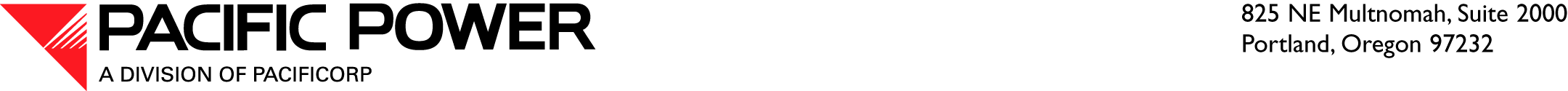 AND OVERNIGHT DELIVERYWashington Utilities and Transportation Commission1300 S. Evergreen Park Drive SWP.O. Box 47250Olympia, Washington 98504-7250Attn:	David W. Danner	Executive Director and SecretaryRE:	Actual Results for the Quarter Ended June 30, 2012Dear Mr. Danner:Pursuant to WAC 480-100-275, PacifiCorp d.b.a. Pacific Power & Light Company (PacifiCorp or Company) hereby submits for filing an original and one (1) copy of the actual results for Washington operations, for the quarter ended June 30, 2012.  These results are based on unadjusted data and do not reflect normalized results, or other standard ratemaking adjustments.  The quarterly results of operations were determined using the West Control Area allocation methodology.  In Docket UE-072123, Order No. 02, PacifiCorp was granted a 30-day extension of time to file these reports changing the due date from 60 to 90 days following the end of each quarter through the quarter ended June 30, 2012.Also enclosed are an original and one (1) copy of the Company’s Average Customer Count and kWh data for its Washington jurisdiction for the quarter ended June 30, 2012.  The Environmental Remediation Report includes environmental remediation expenditures for non-major and major projects pursuant with the Order.If you have any informal inquiries regarding this matter, please contact Carla Bird at(503) 813-5269 or Carla.Bird@PacifiCorp.com. Sincerely,William R. GriffithVice President, RegulationEnclosuresAVERAGE CUSTOMER COUNTAND KWHTHREE MONTHS ENDEDJune 30, 2012